天门市第一人民医院住院医师规范化培训2024招生简章天门市第一人民医院始建于1950年，是天门市集医疗、教学、科研、预防、康复于一体的综合性国家三级甲等医院、互联网医院。有国家标准版胸痛中心、国家高级卒中中心、国家标准化代谢性疾病管理中心、中国创伤救治联盟创伤救治中心、全国静脉血栓防治中心、中国房颤中心、国家标准化心脏康复中心、中国心衰中心、中国肺癌防治联盟肺结节诊疗分中心、银屑病规范化诊疗中心10个国家级医学中心，是天门市急救中心、国际爱婴医院和国际紧急救援中心网络医院，湖北科技学院附属医院，武汉科技大学、长江大学、湖北民族大学等高等院校的教学医院，同济医院、协和医院、省人民医院、武汉大学中南医院、省肿瘤医院的协作医院。是国家全科医生临床培养基地、国家级住院医师规范化培训基地、武汉科技大学研究生培养基地。医院由本部、竟陵院区、汇侨院区（在建）组成。现有职工2200余人，其中高级职称358人，中级职称453人，博士、硕士研究生175人。享受国务院政府特殊津贴专家5人，省医学领军人才1人，省有突出贡献中青年专家6人，省政府津贴2人，历届天门市管拔尖人才20余人，硕士研究生导师55人。设有79个临床医技科室，27个省级重点专科，35个市级重点学科，7个省级专科护士培训基地。近三年，医院有153项科技成果通过省、市级鉴定，省级科研课题立项15项，发表SCI及统计源论文730余篇。医院总编制床位2350张，年门诊量120万余人次，年出院病人8万余人次，手术3万余台次。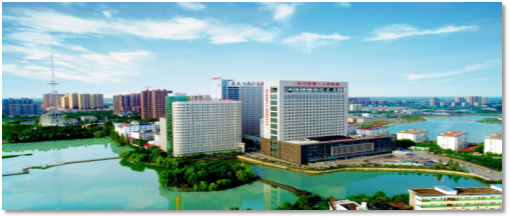 天门市第一人民医院（本部）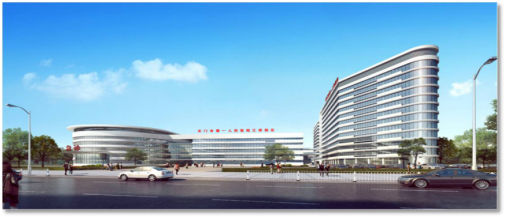 天门市第一人民医院（汇侨院区）医院2016年获批省级住院医师规范化培训基地，2020年获批国家级住院医师规范化培训基地，现有内科、全科两个国家住院医师规范化培训专业基地，同时为武汉大学人民医院协同单位，协同专业进行同质化管理。医院及各专业基地定期组织理论讲课、技能培训，保证带教质量，使学员学有所得，2016级、2017级、2018级住培结业考核通过率均为100%。积极为社会学员畅通就业渠道，已结业的社会学员已全部留院（正式编制）工作。认真落实“两个同等对待”，同时维护学员权益。《关于加快医学教育创新发展的指导意见》(国办发〔2020〕34号)中明确的“两个同等对待”政策：“面向社会招收的普通高校应届毕业生培训对象培训合格当年在医疗卫生机构就业的，在招聘、派遣、落户等方面，按当年应届毕业生同等对待。对经住培合格的本科学历临床医师，在人员招聘、职称晋升、岗位聘用、薪酬待遇等方面，与临床医学、中医专业学位硕士研究生同等对待”。为做好2024年住院医师规范化培训的招生工作，并为我院汇侨院区建设储备人才，根据湖北省2024年住院医师规范化培训（西医）招录工作有关规定，现面向全国招收住院医师规范化培训学员。招收有关事项如下：一、招录原则湖北省住院医师规范化培训(以下简称“住培”)招录工作按照“公开公平、自主招生、双向选择、统筹调配”的原则进行。拟参加本年度住院医师规范化培训的人员通过湖北省住院医师规范化培训公众服务平台(http://hb.ezhupei.com)进行报名。二、招录对象(一)基本条件1.具有中华人民共和国国籍(包括港澳台)；2.拟从事临床医疗工作的高等院校医学类专业(指临床医学类、口腔医学类)，符合国家临床、口腔类别执业医师资格考试报考资格的本科及以上学历医学毕业生；或已从事临床医疗工作并取得国家临床、口腔类别执业医师资格证书，需要培训的人员；3.身体条件能够保障正常完成临床培训工作。(二)申报专业要求1.口腔医学专业毕业生，申报专业限定为口腔医学类专业；2.本科专业已限定专业方向的本科毕业生(如麻醉学、放射、超声医学等)，申报专业限定为原本科专业或全科医学科；3.2022 年及以前毕业，尚未取得《执业医师资格证书》的全日制临床医学专业本科毕业生，申报专业限定为全科医学科 (单位在职人员委托培训除外)。(三)特定类型人员补充要求1.外单位委托培养住院医师(指各级各类医疗机构从事临床医疗工作的在岗人员，从事专业属于培训专业范围，尚未参加住院医师规范化培训，且尚未晋升中级技术职称者)参加住院医师规范化培训采取单位派遣制，不接收以个人名义报考，外单位委托培养住院医师原则上限定申报所在市州的国家级住培基地，所在市州没有国家级住培基地或者没有相对应的住培专业的外单位委托培养住院医师由所在工作单位就近与符合条件的国家级住培基地签订定向委托培训协议书后派遣；2.参加 2024年全国研究生招生考试，且被医学高等院校录取为专业学位硕士研究生者，不需网上报名，由各相关培训基地与医学高等院校协同管理，以“专硕研究生”类型录入并进行注册；3.2024 年应届农村订单定向免费医学毕业生不参加本次招录程序，按照就业协议所属地就近培训的原则，由省卫生健康委统一安排住培基地。(四)有下列情况之一者，不予招录1.已取得有关专业《住院医师规范化培训合格证书》的人员；2.高校读学术学位研究生；3.已纳入国家住院医师规范化培训管理平台的学员；4.中医、中西医结合或检验医学技术（四年制）等不符合国家临床、口腔类别执业医师资格考试报考资格的人员；5.其他不符合有关要求的人员。（五）身份类型说明1.本单位住院医师：培训基地（我院特指天门市第一人民医院）人事科统一招聘的医师。2.外单位委托培养住院医师：其他医疗机构人事招聘或在职，委派参加住院医师规范化培训的医师。3.面向社会招收住院医师：尚未签订单位或已经离职的应届或往届毕业生，以个人身份报名参加住院医师规范化培训。4.全日制硕士专业研究生：也称“四证合一”，培训基地所在医院（我院特指天门市第一人民医院）2024年拟招录的专业学位硕士研究生，在专业学位硕士研究生培养期间，并轨参加住院医师规范化培训（在校全日制研究生身份）。三、2024年招收专业天门市第一人民医院住院医师规范化培训2024年招收计划（不含2024级全日制硕士专业研究生预留指标）备注：标“*” 为紧缺专业，在不超专业基地容量的情况下，可以根据实际情况适当超计划招录。四、报名时间及方法（4月8日至4月23日）符合申报条件拟申请2024年度住培的考生(含本单位、外单位委托培养和面向社会招收住院医师)，于4月8日0时至4月23日24时，在湖北省住院医师规范化培训公众服务平台（http://hb.ezhupei.com）完成网上报名注册（专硕研究生和农村订单定向免费医学毕业生不注册），同时上传身份证、毕业证等报名相关资料供培训基地资格审核。完成注册后，我院根据招收简章要求并结合自身情况，在湖北省住院医师规范化培训公众服务平台进行第一批次志愿填报，其中外单位委托培养住院医师须按照单位供的基地和专业（专业必须与从事专业相符）填报。报考我院住培的考生，请加入“2024年天门一医住培招录”QQ群（群号：866257736），申请时注明“报名专业和姓名”。五、招录选拔程序（一）招录选拔程序1.资格审核：培训基地统一对考生报名材料进行线上审核。2.考核通知：培训基地根据报考情况，组织安排招录考核（含院级考核和专业基地考核），并在报名系统上向考生发布考核通知。3.招录考核：培训基地统一组织院级考试；各专业基地单独组织专业内的专业考试，最终考核成绩由专业成绩和面试成绩两部分共同组成。4.院内调剂：培训基地根据各专业基地招录情况，组织第一志愿未录取的社会人学员进行院内专业调剂。5.名单公示：培训基地将录取名单进行网络公示。6.录取确认：培训基地在报名系统中进行录取。（二）招录安排（4月24日至5月31日）天门市第一人民医院将按2024年湖北省住培招录工作统一安排，于4月24日至5月31日内，组织完成资格审核、面试、专业考试和录取等工作。可给予第一志愿未录取且符合调剂条件考生一次院内调剂申请机会。5月31日前，培训基地将拟录取学员名单在医院官网进行公示，公示期不少于5个工作日。公示期结束且无异议后，培训基地在平台上对学员进行录取操作和发送录取信息。（三）报名材料要求考生必须在报名系统上如实提交以下个人资料（如未提供，则视为未取得）：1. 本人有效身份证件扫描件；2. 本人学位证和学历证扫描件，如尚未毕业，可下载学信网的学历或学籍证明（非临床医学/口腔医学类别的其他专业学历不作为住培认定的有效学历）；3. 执业医师资格证扫描件（如尚未取得可不提供）；4. 外单位委托培养住院医师需提供在岗证明材料（盖有医院公章的劳动合同或社会保险缴纳证明等）和《委托培训证明》。现场报到时将查看相关证件原件，如发现弄虚作假，一经查实，立即取消当年报考资格。（四）招录考核要求（计划时间为5月上旬，具体另行通知）本次招录考核包含培训基地（医院）考核与专业基地考核两部分组成。1.院级考核（占总成绩20%）（1）面试（20%）：采用现场面试，进行综合评价。2.专业基地考核（占总成绩60%）（1）理论考核（40%）：考核形式为现场人机对话考核（使用手机），考核内容参考执业医师资格考试范围和题型；（2）临床技能考核（40%）：考核形式为多站点考核。考核内容为问诊、体检、技能操作等基本临床技能。将根据不同身份类型考生的专业内总成绩排名和综合情况进行择优录取。（五）院内调剂方法面向社会招收住院医师的考生如第一志愿未被录取，可有一次院内专业调剂的机会。院内调剂采用双向选择方式进行，具体流程为：（1）培训基地提供可选择的调剂专业（仅限紧缺专业或特定专业）；（2）考生选择是否接受调剂及意向调剂专业；（3）申请调剂的专业基地确定是否接收调剂及补充考核。调剂时优先保障全科医学科紧缺专业。（六）名单公示和录取（5月31日前完成）录取与院内调剂完成后，拟录取名单将在“天门市第一人民医院”官网进行公示，公示期不少于5个工作日。公示期结束且无异议后，培训基地在平台上进行录取操作和发送录取信息。（七）报到与签订培训协议或劳动合同培训基地计划于7月安排录取的全部2024级住院医师（不含全日制专业学位硕士研究生）现场报到，组织入院教育，并签订培训协议（本单位和外单位委托培养住院医师）或劳动合同（面向社会招收住院医师）。无故逾期不报到者，将视为主动放弃，取消培训资格。六、培训时间及内容1.培训时间住院医师规范化培训时间为三年（36个月）。专业学位博士毕业生参加住培的，根据综合考评情况决定是否减免一年培训时长。2.培训内容按照国家《住院医师规范化培训内容与标准（2022年版）》相应专业细则中规定的轮转计划和培训内容要求执行。七、培训待遇（以下待遇均不含全日制硕士专业研究生）1、“单位人”由我院人事部门按照国家政策及医院规定执行；2、“委培单位人”由原单位与其签订协议，解决培训期间的工资、福利待遇和社会保障等，我院发放基本生活补贴2000元/月；3、“社会人”未独立值班前，由我院发放基本生活补贴3500元/月，轮转科室视学员工作情况适当发放绩效；能独立值班后，绩效待遇同本院正式员工；报销必要的社会保障费用、签订劳动合同；入培后医院将择期进行再次考核筛选，择优录取部分人员进一步签订院聘合同，同时享受相关待遇；4、全科专业按国家规定给予紧缺专业补助；5、所有学员经科室考核独立值班后绩效发放标准等同本院正式职工；6、所有学员均可申请参加我院武汉科技大学同等学力申硕；7、所有培训满一年的住培学员培训期间可参与年度住培学员评优；8、所有学员免费提供住宿；9、所有学员免费提供医院统一工作服（夏装+冬装）、工作胸牌、听诊器；10、医院及各专业基地根据培训需要，会开设专门针对住培学员的培训课程；11、临床技能实验中心、图书馆、医院各类学术讲座或活动免费对所有学员开放；12、培训期间无论任何原因暂停培训的学员，停训期间医院停发一切生活补贴。八、联系方式联系人：夏老师  盖老师联系方式：0728-525114       QQ群：866257736地址：湖北省天门市人民大道东1号天门市第一人民医院行政楼四楼402室专业代码专业基地名称指标0100内科90700全科医学科*8*